Gimnazija Brežice - Splošna gimnazija in gimnazija – športni oddelek8250 BrežiceIZBOR DELOVNIH ZVEZKOV, KI JIH ZA ŠOLSKO LETO 2020/2021 PREDLAGAJO STROKOVNI AKTIVI1. LETNIK2. LETNIK3. LETNIK4. LETNIKKraj in datum: Brežice, 12.05. 2020                                   Ravnatelj-ica: Uroš Škofnazivpredmetcena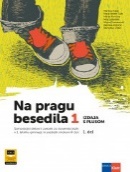 NA PRAGU BESEDILA 1 - IZDAJA  S PLUSOM, samostojni delovni zvezek za slovenščino-jezik, NOVO 2018, založba ROKUS-KLETT, količina: 1, EAN: 9789612718763Slovenščina22,50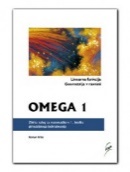 R. Brilej: OMEGA 1, Linearna funkcija, geometrija v ravnini, zbirka nalog za matematiko, založba ATAJA, količina: 1, EAN: 9789616225717Matematika16,90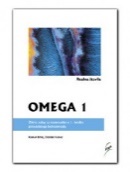 R. Brilej, D. Ivanec: OMEGA 1, Realna števila, zbirka nalog za matematiko, založba ATAJA, količina: 1, EAN: 9789616225700Matematika16,90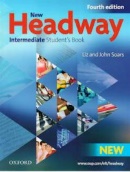 L. Soars, J. Soars: NEW HEADWAY, Intermediate, 4. izdaja, učbenik & iTutor + DVD-ROM za angleščino, založba MKT, količina: 1, EAN: 9780194770255Prva potrditev: 2009Angleščina kot prvi tuji jezik35,90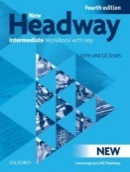 L. Soars, J. Soars: NEW HEADWAY, Intermediate, 4. izdaja, delovni zvezek z rešitvami & iChecker CD za angleščino, založba MKT, količina: 1, EAN: 9780194770279Angleščina kot prvi tuji jezik22,50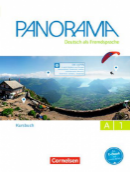 A. Finster, V. Paar-Grnbiclehr, Jin, B. Kiontke-Winzer: PANORAMA A1, učbenik za nemščino, založba DZS-EPC, količina: 1, EAN: 9783061204822Prva potrditev: 2017Nemščina kot drugi tuji jezik18,90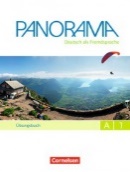 A. Finster, V. Paar-Grnbiclehr, Jin, B. Kiontke-Winzer: PANORAMA A1, delovni zvezek + cd za nemščino, založba DZS-EPC, količina: 1, EAN: 9783061205607Nemščina kot drugi tuji jezik18,50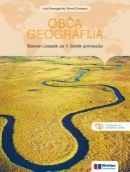 J. Senegačnik: OBČA GEOGRAFIJA, delovni zvezek za geografijo, prenova 2019, založba MODRIJAN, količina: 1, EAN: 9789617053500Geografija13,50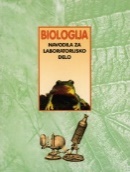 J. Drašler et al.: BIOLOGIJA. Navodila za laboratorijsko delo, založba DZS, količina: 1, EAN: 9788634121063Biologija6,60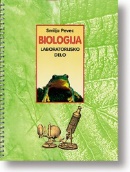 S. Pevec: BIOLOGIJA. Laboratorijsko delo, založba DZS, količina: 1, EAN: 9788634121070Biologija7,50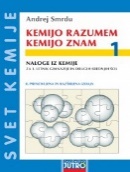 A. Smrdu: KEMIJO RAZUMEM, KEMIJO ZNAM 1, naloge iz kemije (II. izdaja), založba JUTRO, količina: 1, EAN: 9789616746861Kemija13,90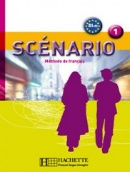 A. Dubois, M. Lerolle: SCÉNARIO 1, učbenik + CD za francoščino, založba MKT, količina: 1, EAN: 9782011555618Prva potrditev: 2009Francoščina kot drugi tuji jezik26,30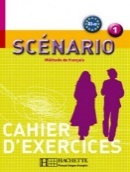 A. Dubois, M. Lerolle: SCÉNARIO 1, delovni zvezek za francoščino, založba MKT, količina: 1, EAN: 9782011555625Francoščina kot drugi tuji jezik15,00Nakup gradiv je priporočen, ni obvezen (če imate gradivo s podobnim naslovom doma, je v redu)!Priporočena gradiva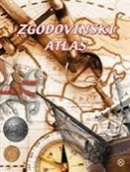 ZGODOVINSKI ATLAS, založba MKZ, količina: 1, EAN: 9789610107439Pri založbi ni več na voljo za nakup.Založba ima omejeno zalogo, dobave ne zagotavljamo!Priporočena gradiva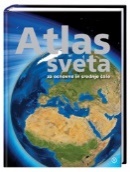 S. Brinovec: ATLAS SVETA ZA OSNOVNE IN SREDNJE ŠOLE, prenovljen, založba MKZ, količina: 1, EAN: 9789610113393Založba ima omejeno zalogo, ponatisa ne bo. Prenovljen atlas je pod oznako 6/91!Priporočena gradivanazivpredmetcena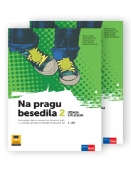 M. Križaj Ortar, M. Bešter Turk, M. Končina, M. Bavdek, M. Poznanovič: NA PRAGU BESEDILA 2 - IZDAJA  S PLUSOM, samostojni delovni zvezek za slovenščino-jezik, založba ROKUS-KLETT, količina: 1, EAN: 9789612719333Slovenščina22,50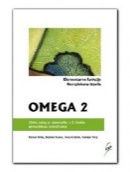 R. Brilej et al.: OMEGA 2, Elementarne funkcije, kompleksna števila, zbirka nalog za matematiko, založba ATAJA, količina: 1, EAN: 9789616225540Matematika16,90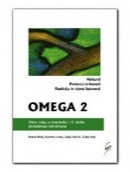 R. Brilej et al.: OMEGA 2, Vektorji, potence in koreni, funkcija in njene lastnosti, zbirka nalog za matematiko, založba ATAJA, količina: 1, EAN: 9789616225663Matematika16,90L. Soars, J. Soars: NEW HEADWAY, Intermediate, 4. izdaja, učbenik & iTutor + DVD-ROM za angleščino, založba MKT, količina: 1, EAN: 9780194770255Prva potrditev: 2009IMATE OD LANIAngleščina kot prvi tuji jezikL. Soars, J. Soars: NEW HEADWAY, Intermediate, 4. izdaja, delovni zvezek z rešitvami & iChecker CD za angleščino, založba MKT, količina: 1, EAN: 9780194770279IMATE OD LANIAngleščina kot prvi tuji jezikA. Finster, V. Paar-Grnbiclehr, Jin, B. Kiontke-Winzer: PANORAMA A1, učbenik za nemščino, založba DZS-EPC, količina: 1, EAN: 9783061204822Prva potrditev: 2017IMATE OD LANINemščina kot drugi tuji jezikA. Finster, V. Paar-Grnbiclehr, Jin, B. Kiontke-Winzer: PANORAMA A1, delovni zvezek + cd za nemščino, založba DZS-EPC, količina: 1, EAN: 9783061205607IMATE OD LANINemščina kot drugi tuji jezik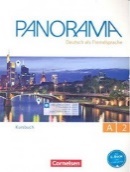 A. Finster, D. Giersberg, F. Jin et al.: PANORAMA A2, učbenik za nemščino, založba DZS-EPC, količina: 1, EAN: 9783061204983Prva potrditev: 2017Nemščina kot drugi tuji jezik18,90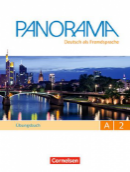 A. Finster, D. Giersberg, F. Jin et al.: PANORAMA A2, delovni zvezek + cd za nemščino, založba DZS-EPC, količina: 1, EAN: 9783061204730Nemščina kot drugi tuji jezik18,50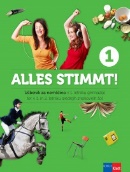 M. Krenker, Š. Novljan Potočnik, A. Ratelj: ALLES STIMMT! 1, učbenik za nemščino, založba ROKUS-KLETT, količina: 1, EAN: 9789612712068Prva potrditev: 2012Nemščina kot 3. tuji jezik17,50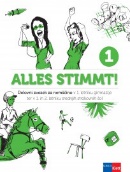 M. Krenker, Š. Novljan Potočnik, A. Ratelj: ALLES STIMMT! 1, delovni zvezek za nemščino, založba ROKUS-KLETT, količina: 1, EAN: 9789612712075Nemščina kot 3. tuji jezik14,90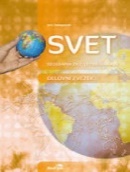 J. Senegačnik: SVET, delovni zvezek za geografijo, PRENOVLJEN, založba MODRIJAN, količina: 1, EAN: 9789612417925, 9789617053388Geografija11,90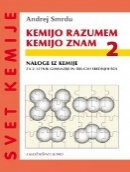 A. Smrdu: KEMIJO RAZUMEM, KEMIJO ZNAM 2, naloge iz kemije, založba JUTRO, količina: 1, EAN: 9789616746205Kemija13,90A. Dubois, M. Lerolle: SCÉNARIO 1, učbenik + CD za francoščino, založba MKT, količina: 1, EAN: 9782011555618Prva potrditev: 2009IMATE OD LANIFrancoščina kot drugi tuji jezikA. Dubois, M. Lerolle: SCÉNARIO 1, delovni zvezek za francoščino, založba MKT, količina: 1, EAN: 9782011555625IMATE OD LANIFrancoščina kot drugi tuji jezik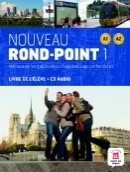 C. Flumian et al.: NOUVEAU ROND-POINT 1, učbenik s CD-jem za francoščino, založba ROKUS-KLETT, količina: 1, EAN: 9788484436614Prva potrditev: 2012Francoščina kot tretji tuji jezik34,40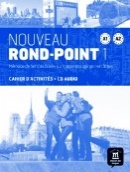 C. Flumian et al.: NOUVEAU ROND-POINT 1, delovni zvezek s CD-jem za francoščino, založba ROKUS-KLETT, količina: 1, EAN: 9788484436621Francoščina kot tretji tuji jezik18,80nazivpredmetcena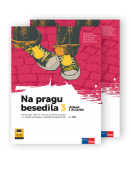 NOVONA PRAGU BESEDILA 3 - IZDAJA S PLUSOM, delovni zvezek za slovenščino-jezik, založba ROKUS-KLETT, količina: 1, EAN: 9789612920289Slovenščina22,50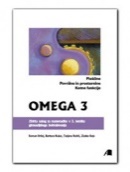 R. Brilej et al.: OMEGA 3, Ploščine, površine in prostornine, kotne funkcije, zbirka nalog za matematiko, založba ATAJA, količina: 1, EAN: 9789616225816Matematika16,90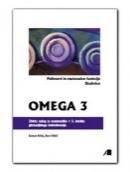 R. Brilej et al.: OMEGA 3, Polinomi in racionalne funkcije, stožnice, zbirka nalog za matematiko, založba ATAJA, količina: 1, EAN: 9789616225823Matematika16,90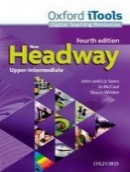 L. Soars, J. Soars: NEW HEADWAY, Upper-Intermediate, 4. izdaja, učbenik & iTutor + DVD-ROM za angleščino, založba MKT, količina: 1, EAN: 9780194771825Prva potrditev: 2014Angleščina kot prvi tuji jezik35,90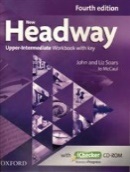 L. Soars, J. Soars: NEW HEADWAY, Upper-Intermediate, 4. izdaja, delovni zvezek z rešitvami + iChecker CD za angleščino, založba MKT, količina: 1, EAN: 9780194718837Angleščina kot prvi tuji jezik22,50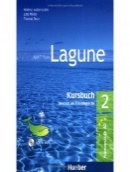 H. Aufderstrasse et al: LAGUNE 2, Kursbuch, učbenik + CD za nemščino, založba MKT, količina: 1, EAN: 9783190016259Prva potrditev: 2008IMATE OD LANINemščina kot drugi tuji jezik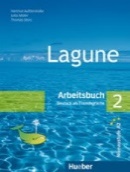 H. Aufderstrasse et al: LAGUNE 2, Arbeitsbuch, delovni zvezek za nemščino, založba MKT, količina: 1, EAN: 9783190116256IMATE OD LANINemščina kot drugi tuji jezik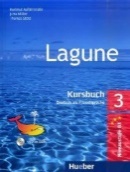 H. Aufderstrasse, J. Müller, T. Storz: LAGUNE 3, Kursbuch, učbenik + CD za nemščino, založba MKT, količina: 1, EAN: 9783190016266Prva potrditev: 2009Nemščina kot drugi tuji jezik20,10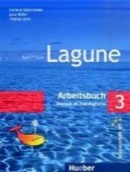 H. Aufenderstrasse et al: LAGUNE 3, Arbeitsbuch, delovni zvezek za nemščino, založba MKT, količina: 1, EAN: 9783190116263Nemščina kot drugi tuji jezik19,10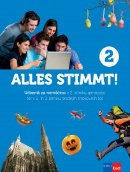 I. Sander, B. Braun, M. Doubek: ALLES STIMMT! 2, učbenik za nemščino, založba ROKUS-KLETT, količina: 1, EAN: 9789612712754Prva potrditev: 2013Nemščina kot 3. tuji jezik17,50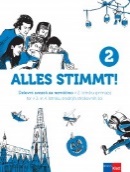 I. Sander, B. Braun, M. Doubek: ALLES STIMMT! 2, delovni zvezek za nemščino, založba ROKUS-KLETT, količina: 1, EAN: 9789612712747Nemščina kot 3. tuji jezik14,90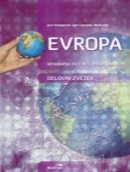 J. Senegačnik, I. Lipovšek, M. Pak: EVROPA, delovni zvezek za geografijo, PRENOVLJENO, založba MODRIJAN, količina: 1, EAN: 9789612419028, 9789617053210Geografija11,50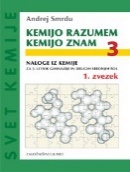 A. Smrdu: KEMIJO RAZUMEM, KEMIJO ZNAM 3, naloge iz kemije, založba JUTRO (dva zvezka), količina: 1, EAN: 9789616746281Kemija18,50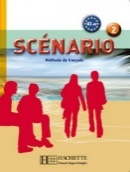 M. Guilloux: SCÉNARIO 2, učbenik + CD za francoščino, založba MKT, količina: 1, EAN: 9782011555649Prva potrditev: 2009Francoščina kot drugi tuji jezik26,30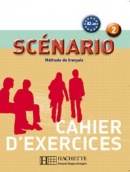 A. Dubois, M. Lerolle: SCÉNARIO 2, delovni zvezek za francoščino, založba MKT, količina: 1, EAN: 9782011555656Francoščina kot drugi tuji jezik15,00C. Flumian et al.: NOUVEAU ROND-POINT 1, učbenik s CD-jem za francoščino, založba ROKUS-KLETT, količina: 1, EAN: 9788484436614Prva potrditev: 2012IMATE OD LANIFrancoščina kot tretji tuji jezikC. Flumian et al.: NOUVEAU ROND-POINT 1, delovni zvezek s CD-jem za francoščino, založba ROKUS-KLETT, količina: 1, EAN: 9788484436621IMATE OD LANIFrancoščina kot tretji tuji jeziknazivpredmetcena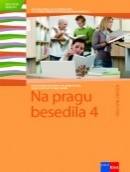 M. Bešter Turk et al.: NA PRAGU BESEDILA 4, delovni zvezek za slovenski jezik, založba ROKUS-KLETT, količina: 1, EAN: 9789612711252, 9789612714024Slovenščina16,10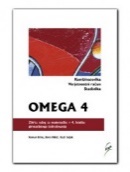 R. Brilej, B. Nikič, R. Seljak: OMEGA 4, Kombinatorika, verjetnostni račun, statistika, zbirka nalog za matematiko, založba ATAJA, količina: 1, EAN: 9789616225694Matematika16,90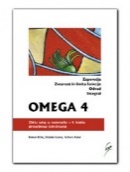 R. Brilej, D. Ivanec, B. Kušar: OMEGA 4, Zaporedja, zveznost in limita funkcije, odvod, integral, zbirka nalog za matematiko, založba ATAJA, količina: 1, EAN: 9789616225564Matematika16,90L. Soars, J. Soars: NEW HEADWAY, Upper-Intermediate, 4. izdaja, učbenik & iTutor + DVD-ROM za angleščino, založba MKT, količina: 1, EAN: 9780194771825Prva potrditev: 2014IMATE OD LANIAngleščina kot prvi tuji jezikL. Soars, J. Soars: NEW HEADWAY, Upper-Intermediate, 4. izdaja, delovni zvezek z rešitvami + iChecker CD za angleščino, založba MKT, količina: 1, EAN: 9780194718837IMATE OD LANIAngleščina kot prvi tuji jezikW. Golding: Lord of the Flies, založba DZS-EPC, količina: 1, EAN: 9780571295715Angleščina kot prvi tuji jezik10,90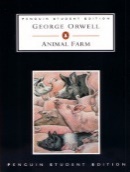 G. Orwell: Animal Farm, založba DZS-EPC, količina: 1, EAN: 9780140817690Angleščina kot prvi tuji jezik9,90H. Aufderstrasse, J. Müller, T. Storz: LAGUNE 3, Kursbuch, učbenik + CD za nemščino, založba MKT, količina: 1, EAN: 9783190016266Prva potrditev: 2009IMATE OD LANINemščina kot drugi tuji jezikH. Aufenderstrasse et al: LAGUNE 3, Arbeitsbuch, delovni zvezek za nemščino, založba MKT, količina: 1, EAN: 9783190116263IMATE OD LANINemščina kot drugi tuji jezikM. Guilloux: SCÉNARIO 2, učbenik + CD za francoščino, založba MKT, količina: 1, EAN: 9782011555649Prva potrditev: 2009IMATE OD LANIFrancoščina kot drugi tuji jezikA. Dubois, M. Lerolle: SCÉNARIO 2, delovni zvezek za francoščino, založba MKT, količina: 1, EAN: 9782011555656IMATE OD LANIFrancoščina kot drugi tuji jezik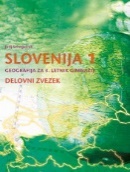 J. Senegačnik: SLOVENIJA 1, delovni zvezek, založba MODRIJAN, količina: 1, EAN: 9789612412760, 9789617070378Geografija - izbirni predmet10,90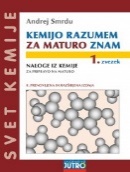 A. Smrdu: KEMIJO RAZUMEM, ZA MATURO ZNAM, naloge iz kemije za pripravo na maturo, 2 dela, II. posodobljena in razširjena izdaja 2017, založba JUTRO, količina: 1, EAN: 9789617024012Kemija - izbirni predmet19,90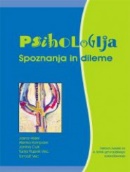 Psihologija - izbirni predmet15,20Nakup gradiv je priporočen, ni obvezen (če imate gradivo s podobnim naslovom doma, je v redu)!Priporočena gradivaZGODOVINA NA MATURI 2021, založba ICO, količina: 1Priporočena gradiva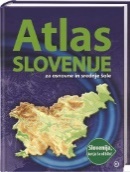 ATLAS SLOVENIJE ZA OSNOVNE IN SREDNJE ŠOLE, založba MKZ, količina: 1, EAN: 9789610117117Priporočena gradiva